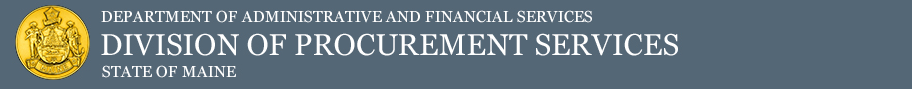 PERSONAL PROTECTIVE EQUIPMENT (PPE)ORDERING CATALOGThis catalog is intended for State of Maine employees who are requesting PPE and want to learn more about the products currently available. Requests will be entered by designated PPE LilyPad User for each State of Maine agency/department into the LilyPad for Fishbowl ordering system. ORDER INSTRUCTIONS FOR AGENCY/DEPARTMENT PPE LILYPAD USERS: Before placing an order make sure that you have by proper permission from the identified PPE LilyPad Agent from your area. You can find a list of approved PPE LilyPad Agent for each agency/department on the Division of Procurement Services home page. Only designated LilyPad Users will have a user id and password to login to the ordering system. For best performance, we recommend using Google Chrome, Safari, Firefox, or MS Edge as your web browser. We do not recommend Internet Explorer.BACKORDERS: Orders will be filled as items are available. If the item(s) you order is currently not in stock, it will be put on back order and filled when the item(s) and quantity become available. REMINDER: Employees are required to wear a cloth face covering or disposable mask in lieu of a face shield unless they have an approved accommodation from (HR) Human Resources, or their job/department requires face shield use.DAFS PPE available to enter in the LilyPad for Fishbowl ordering site are also listed below by item, descriptions, and quantities available for ordering. For your initial order, please estimate your usage/needs up to a quarterly (3 month) supply.PPE ITEMPPE ITEMDESCRIPTIONAVAILABLE ORDERING QUANTITIES GLOVESNitrile Powder-Free Blue Exam GlovesGLVS01 – Small  – Out of StockGLVS02 – MediumGLVS03 – LargeGLVS04 – Extra Large Textured fingertips, ambidextrousNOT made from natural rubber latexSizes: S, M, L, XL 100 gloves per box# of boxes size S (Out of Stock)GLOVESNitrile Powder-Free Blue Exam GlovesGLVS01 – Small  – Out of StockGLVS02 – MediumGLVS03 – LargeGLVS04 – Extra Large Textured fingertips, ambidextrousNOT made from natural rubber latexSizes: S, M, L, XL 100 gloves per box# of boxes size MGLOVESNitrile Powder-Free Blue Exam GlovesGLVS01 – Small  – Out of StockGLVS02 – MediumGLVS03 – LargeGLVS04 – Extra Large Textured fingertips, ambidextrousNOT made from natural rubber latexSizes: S, M, L, XL 100 gloves per box# of boxes size LGLOVESNitrile Powder-Free Blue Exam GlovesGLVS01 – Small  – Out of StockGLVS02 – MediumGLVS03 – LargeGLVS04 – Extra Large Textured fingertips, ambidextrousNOT made from natural rubber latexSizes: S, M, L, XL 100 gloves per box# of boxes size XL MASKSN9502 - N95 Mask – Out of Stock or 
KN95 Mask4 layers of protection, adjustable nose clipN95 – 20 masks per boxKN95 – 5 masks per pack# of boxes 
(Out of Stock)MASKSN9502 - N95 Mask – Out of Stock or 
KN95 Mask4 layers of protection, adjustable nose clipN95 – 20 masks per boxKN95 – 5 masks per pack# of packsMASKSDM02 – 3 ply Disposable Masks 3-ply light blue, non-medical masks50 masks per box # of boxes 
MASKSCFC03 - FEMA Cloth MasksWhite, made of 100% cotton5 masks per packet# of packetsFACE SHIELDFS02 - Face ShieldLimited to certain jobsMust have approved accommodation from HR before orderingAvailable in any quantity# of face shieldsDISINFECTANT PRODUCTSDW01 – Disinfecting wipesLemon ScentedBleach-free35 wipes per container# of containersDISINFECTANT PRODUCTSDW02 - Unscented Disinfectant Wipes 
Out of Stock75% alcohol60 wipes per container# of containers 
(Out of Stock)DISINFECTANT PRODUCTSSAN02 – Hand Sanitizer Office Size65% alcoholApprox.16.9 oz bottleAvailable in any quantity# of Bottle sanitizersDISINFECTANT PRODUCTSSAN03 – Hand Sanitizer Gel Personal Size
Out of Stock65% alcoholApprox. 3 oz bottleAvailable in any quantity# of Bottle sanitizers
(Out of Stock)DISINFECTANT PRODUCTS SAN04 - Unscented liquid Hand Sanitizer Personal Size 80% alcohol, comes with spray pump topApprox. 12.7oz bottleAvailable in any quantity# of Bottle sanitizers DISINFECTANT PRODUCTS SAN05 – Unscented liquid Hand Sanitizer Office Size80% alcohol, comes with pump topApprox. 64 oz bottleAvailable in any quantity# of Bottle sanitizers DISINFECTANT PRODUCTSSAN06 - Unscented Gel Hand Sanitizer Office Size75% alcoholApprox. 16.9 oz bottleAvailable in any quantity# of Bottle sanitizersFLOOR DECALSFLD01 - Social Distancing Floor Decals 12 inch12 inches in diameterAvailable in any quantity# of DecalsGOWNGOWL02 - Gowns Large – Out of StockIsolation GownSizes: M, L, XL, XXLAvailable in any quantity# of Gowns 
(Out of Stock)